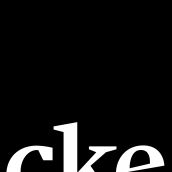 Lijst van actieve leden per 31 december 2015Naam artistiek leider:________________________________________________________________________Naam bestuursleden:Voorzitter:__________________________________________________________________________Secretaris: __________________________________________________________________________Penningmeester: ____________________________________________________________________NaamAdresFunctieLengte lidmaatschap